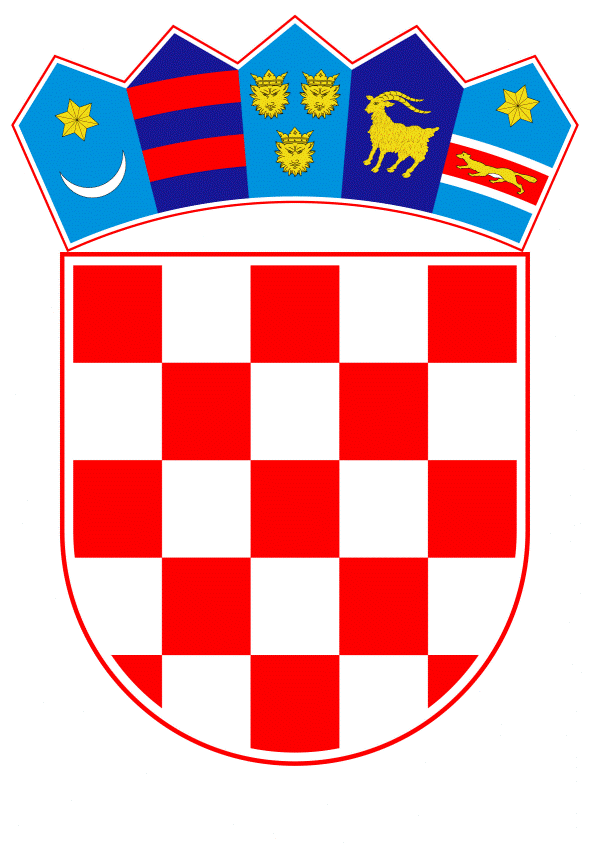 VLADA REPUBLIKE HRVATSKEZagreb, 27. prosinac 2019.______________________________________________________________________________________________________________________________________________________________________________________________________________________________Banski dvori | Trg Sv. Marka 2  | 10000 Zagreb | tel. 01 4569 222 | vlada.gov.hrPrijedlog Na temelju članka 80. stavka 1. Zakona o proračunu (Narodne novine, br. 87/08 i 136/12 i 15/15) i članka 35. Zakona o izvršavanju Državnog proračuna Republike Hrvatske za 2019. godinu (Narodne novine, broj 113/18 i 111/19) Vlada Republike Hrvatske je na sjednici održanoj _______________ 2019. godine donijelaO D L U K Uo izmjenama i dopuni Odluke o davanju državnog jamstva u koristHrvatske banke za obnovu i razvitak, za kreditno zaduženje Kliničkog bolničkog centra Rijeka, radi financiranja izgradnje objekata i nabave opreme za novu bolnicu na lokalitetu Sušak - iskop građevinske jame i usluge stručnog nadzora nad izvođenjem radova, usluge preprojektiranja, koordinatora II, izvođenja radova projektantskog nadzora i upravljanja projektom gradnjeI.U Odluci o davanju državnog jamstva u korist Hrvatske banke za obnovu i razvitak, za kreditno zaduženje Kliničkog bolničkog centra Rijeka, radi financiranja izgradnje objekata i nabave opreme za novu bolnicu na lokalitetu Sušak - iskop građevinske jame i usluge stručnog nadzora nad izvođenjem radova, usluge preprojektiranja, koordinatora II, izvođenja radova projektantskog nadzora i upravljanja projektom gradnje, (klasa: 022-03/15-03/434, urbroj: 50301-04/12-15-4, od 24. rujna 2015. godine i klasa: 022-03/17-04/322, urbroj: 50301-27/12-17-2 od 14. rujna 2017. godine), točka III. mijenja se i glasi:"Jamstvo iz točke I. ove Odluke daje se uz slijedeće uvjete:- naziv programa kreditiranja:	Infrastruktura- davatelj kredita:	Hrvatska banka za obnovu i razvitak (HBOR)- korisnik kredita:	Klinički bolnički centar Rijeka, Rijeka, Krešimirova 42- namjena kredita:	financiranje izgradnje objekata i nabave opreme za novu bolnicu na lokalitetu Sušak - iskop građevinske jame i usluge stručnog nadzora nad izvođenjem radova, usluge preprojektiranja, koordinatora II., izvođenja radova, projektantskog nadzora i upravljanja projektom gradnje- iznos kredita:	70.000.000,00 kuna- rok korištenja:	31. prosinca 2019. godine- rok i način otplate kredita:	u 60 jednakih uzastopnih tromjesečnih rata koje utvrđuje HBOR- dospijeće 1. rate:	31. ožujka 2020. godine - kamatna stopa: 	3% godišnje na iskorišteni iznos kredita iskazan u eurima, obračunava se i naplaćuje tromjesečno. Kamatna stopa je promjenjiva temeljem odluke Uprave HBOR-a- interkalarna kamata:	u visini redovne kamate- naknada za obradu zahtjeva:	0,5% jednokratno na iznos odobrenog kredita - zatezna kamata:	u skladu s važećom Odlukom o kamatnim stopama HBOR-a, promjenjiva- naknada za rezervaciju sredstava:	HBOR će na neiskorišteni iznos kredita obračunavati i naplaćivati naknadu za rezervaciju sredstava u visini 0,25% godišnje. Obračun i naplata ove naknade vrši se kvartalno u skladu s Odlukom o naknadama za usluge koje obavlja HBOR- osiguranje povrata kredita:	mjenica i zadužnice korisnika kredita te jamstvo Republike Hrvatske na odobreni iznos kredita.".II.Točka IV. mijenja se i glasi:„Izdavanje jamstva iz točke I. ove Odluke uvjetuje se sklapanjem Ugovora o izdavanju jamstva između Ministarstva financija, Ministarstva zdravstva i Kliničkog bolničkog centra Rijeka, Rijeka, Krešimirova 42, radi reguliranja obveza i odgovornosti, u svrhu redovite otplate kredita i davanja jamstva iz točke I. ove Odluke do njegove konačne otplate te osiguranja povrata sredstava u slučaju aktiviranja državnog jamstva.“III.		Iza točke IV. dodaje se točka IV.a, koja glasi:                                                           „IV.a		Ugovor o izdavanju jamstva iz točke IV. ove Odluke u sebi obvezatno sadrži odredbe kojima se/je:Korisnik kredita obvezuje se da će u potpunosti i na vrijeme izvršavati sve svoje ugovorne obveze prema banci u skladu sa sklopljenim Ugovorom o kreditu i njemu pripadajućih dodataka.Pripadajući dodatci Ugovora o kreditu mogu se sklapati isključivo ako su u skladu s odredbama važećeg Zakona o izvršavanju Državnog proračuna.  Korisnik kredita obvezuje koristiti kredit za ugovorenu namjenu i na način, u skladu sa sklopljenim Ugovorom o kreditu i njemu pripadajućih dodataka.Korisnik kredita dužan osigurati pravovremenu izradu i dostavu izvješća o namjenskom trošenju sredstava iz Ugovora o kreditu i njemu pripadajućih dodataka.Izvješće o namjenskom trošenju sredstava izrađuje se sukladno sklopljenom Ugovoru o kreditu i njemu pripadajućih dodataka, a ukoliko istima nije određen nositelj odnosno obveznik izrade izvješća, izvješće je dužan izraditi korisnik kredita.Nositelj odnosno obveznik izrade izvješća, dostavlja izvješće nadležnom Ministarstvu zdravstva i Ministarstvu financija, do 15. u mjesecu za prethodno tromjesečje, a po potrebi i na zahtjev Ministarstvu zdravstva i češće.Korisnik kredita obvezuje Ministarstvu zdravstva omogućiti provedbu tehničke i financijske kontrole, te provedbu općeg nadzora i namjenskog trošenja sredstava iz Ugovora o kreditu i njemu pripadajućih dodataka.“ IV.Ova Odluka stupa na snagu danom donošenja.Klasa:Urbroj:Zagreb,	PREDSJEDNIK 	mr. sc. Andrej PlenkovićOBRAZLOŽENJEMinistarstvo zdravstva svojim dopisom od 13. prosinca 2019. godine, dostavilo je Ministarstvu financija na nadležno postupanje Prijedlog Odluke o izmjenama Odluke o davanju državnog jamstva u korist Hrvatske banke za obnovu i razvitak, za kreditno zaduženje Kliničkog bolničkog centra Rijeka, radi financiranja izgradnje objekata i nabave opreme za novu bolnicu na lokalitetu Sušak - iskop građevinske jame i usluge stručnog nadzora nad izvođenjem radova, usluge preprojektiranja, koordinatora II, izvođenja radova projektantskog nadzora i upravljanja projektom gradnje Vlada Republike Hrvatske donijela je Odluku o davanju državnog jamstva u korist Hrvatske banke za obnovu i razvitak, za kreditno zaduženje Kliničkog bolničkog centra Rijeka, radi financiranja izgradnje objekata i nabave opreme za novu bolnicu na lokalitetu Sušak - iskop građevinske jame i usluge stručnog nadzora nad izvođenjem radova, projektantskog nadzora i upravljanja projektom gradnje, klase: 022-03/15-03/434, urbroja: 50301-04/04-12-15-4 od 24. rujna 2015. godine koja je izmijenjena i dopunjena Odlukom o izmjenama i dopunama Odluke o davanju državnog jamstva u korist Hrvatske banke za obnovu i razvitak, za kreditno zaduženje Kliničkog bolničkog centra Rijeka, radi financiranja izgradnje objekata i nabave opreme za novu bolnicu na lokalitetu Sušak - iskop građevinske jame i usluge stručnog nadzora nad izvođenjem radova, projektantskog nadzora i upravljanja projektom gradnje klase: 022-03/17-04/322, urbroja: 50301-27/12-17-2 od 14. rujna 2017. godine. (u daljnjem tekstu: Odluka o davanju državnog jamstva u korist Hrvatske banke za obnovu i razvitak ).U točki III. Odluke propisani su uvjeti pod kojima se korisniku kredita Kliničkom bolničkom centru Rijeka, daje državno jamstvo na način da je utvrđen, rok korištenja kredita do 31. prosinca 2018. godine, dospijeće prve rate kredita 31. ožujka 2019. godine.Hrvatska banke za obnovu i razvitak i Klinički bolnički centar Rijeka sklopili su Ugovor o kreditu broj KO-22/15 dana 20. rujna 2017. godine. Nakon sklapanja tog Ugovora izmijenjeni su uvjeti kreditiranja na način da je Hrvatska banka za obnovu i razvitak na zahtjev Kliničkog bolničkog centra Rijeka odobrila izmjenu roka korištenja kredita s 31. prosinca 2018. godine na 31. prosinac 2019. godine, kao i uvjet dospijeća prve rate kredita s 31. ožujka 2019. godine na 31. ožujka 2020. godine. Slijedom toga iz razloga izmjena uvjeta državnog jamstva danog Odlukama Vlade Republike Hrvatske od 24. rujna 2015. godine i 14. rujna 2017. godine, uz činjenicu da je Vlada Republike Hrvatske 14. rujna 2017. godine donijela Odluku o davanju suglasnosti Ministarstvu zdravstva Republike Hrvatske za preuzimanje obveza na teret sredstava Državnog proračuna za razdoblje od 2018. godine do 2033. godine, za sklapanje Ugovora o kreditu između Hrvatske banke za obnovu i razvitak i Kliničkog bolničkog centra Rijeka, za kreditno zaduženje Kliničkog bolničkog centra Rijeka, te da sukladno novom otplatnom planu Hrvatske banke za obnovu i razvitak za kreditno zaduženje korisnika kredita Kliničkog bolničkog centra Rijeka traje do 2034. godine, Ministarstvo zdravstva dostavlja Ministarstvu financija na nadležno postupanje Prijedlog Odluke o izmjenama Odluke o davanju državnog jamstva u korist Hrvatske banke za obnovu i razvitak, za kreditno zaduženje Kliničkog bolničkog centra Rijeka, radi financiranja izgradnje objekata i nabave opreme za novu bolnicu na lokalitetu Sušak - iskop građevinske jame i usluge stručnog nadzora nad izvođenjem radova, usluge preprojektiranja, koordinatora II, izvođenja radova, projektantskog nadzora i upravljanja projektom gradnje.Donošenje predložene Odluke je preduvjet za donošenje Odluke Vlade Republike Hrvatske o davanju suglasnosti Ministarstvu zdravstva, Kliničkom bolničkom centru Rijeka, za preuzimanje obveza na teret sredstava državnog proračuna Republike Hrvatske za razdoblje od 2020. godine do 2034. godine, za sklapanje Dodatka I. Ugovora o kreditu broj KO-22/15 između Hrvatske banke za obnovu i razvitak i Kliničkog bolničkog centra Rijeka, za kreditno zaduženje, radi financiranja izgradnje objekata i nabave opreme za novu bolnicu na lokalitetu Sušak za kreditno zaduženje u iznosu od 70.000.000,00 kuna.  Slijedom navedenog, predlaže se Vladi Republike Hrvatske donošenje Odluke o izmjenama Odluke o davanju državnog jamstva u korist Hrvatske banke za obnovu i razvitak, za kreditno zaduženje Kliničkog bolničkog centra Rijeka, radi financiranja izgradnje objekata i nabave opreme za novu bolnicu na lokalitetu Sušak - iskop građevinske jame i usluge stručnog nadzora nad izvođenjem radova, usluge preprojektiranja, koordinatora II, izvođenja radova, projektantskog nadzora i upravljanja projektom gradnje. Predlagatelj:Ministarstvo financijaPredmet:Prijedlog odluke o izmjenama i dopuni Odluke o davanju državnog jamstva u korist Hrvatske banke za obnovu i razvitak, za kreditno zaduženje Kliničkog bolničkog centra Rijeka, radi financiranja izgradnje objekata i nabave opreme za novu bolnicu na lokalitetu Sušak - iskop građevinske jame i usluge stručnog nadzora nad izvođenjem radova, usluge preprojektiranja, koordinatora II, izvođenja radova projektantskog nadzora i upravljanja projektom gradnje